德州市国保支队来我校调研4月16日上午，德州市国保支队的同志来到德州学院，就学校安全问题和保卫处以及组织部、学生处、教务处的同志进行座谈。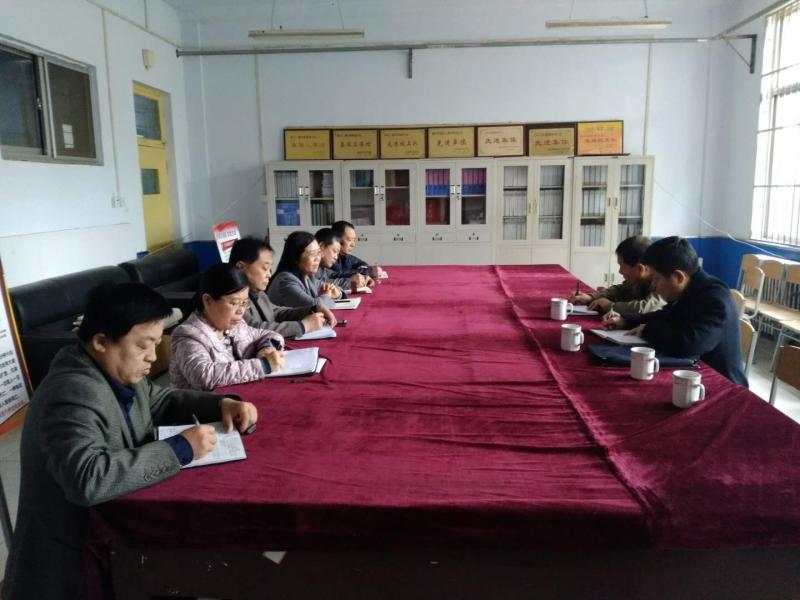 